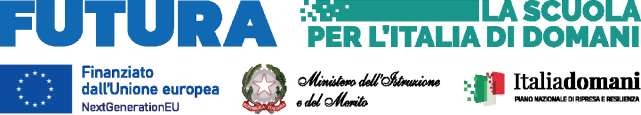 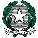 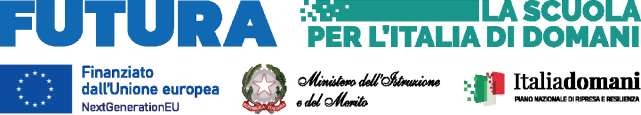 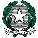 ISTITUTO  ISTRUZIONE SUPERIORE “E.FERRARI” Enogastronomia e l’Ospitalità Alberghiera cod. mecc. SARH02901BManutenzione ed Assistenza tecnica ,Industria ed Artigianato per il Made in Italy , Servizi Culturali e dello Spettacolocod. mecc. SARI02901V - Ipsar Serale SARH02950Q – Ipsia Serale SARI029507Via Rosa Jemma,301- 84091 BATTIPAGLIA - tel. 0828370560 - fax 0828370651 - C.F.: 91008360652 -  Codice Mecc. SAIS029007Internet: www.iisferraribattipaglia.it   -post.cert. SAIS029007@pec.istruzione.it – C.U.U. UFR6ED					MODULO DI DOMANDAAL DIRIGENTE SCOLASTICOOGGETTO: PRESENTAZIONE CANDIDATURA PER DOCENTE ORIENTATORE/TUTORIl/la sottoscritto/a   	nato/a il	/	/	a			(		) residente a				via	n° 	Indirizzo mail_____________________________________cell. ____________________DOCENTE ASSUNTO A T.I. CLASSE DI CONCORSO  	consapevole di quanto prescritto dall’art. 76 del D.P.R. 28/12/2000, n. 445, sulla responsabilità penale cui può andare incontro in caso di dichiarazioni mendaci, ai sensi e per gli effetti di cui all’art. 46 del citato D.P.R. n. 445/2000 e sotto la propria personale responsabilità, in riferimento all’avviso di cui alla Circ. n. 151 del 7 aprile 2023,D I C H I A R ALa disponibilità ad assumere la funzione di (si possono spuntare entrambe)   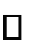 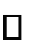 orientatoretutorper almeno un triennio scolastico, secondo quanto indicato nella nota MIM prot. n. 958 del 05/04/2023.A tal fine dichiara: di essere in servizio con contratto a tempo indeterminato dal ______________ e pertanto ha un’anzianità di almeno cinque anni; e pertanto ha un’anzianità di servizio di almeno cinque anni; -  di aver svolto uno o più delle seguenti funzioni:Funzione strumentale per l’orientamento in entrata;Funzione strumentale per l’orientamento in uscita;Funzione strumentale;Tutor PCTO;Altro ______________________________________________ Qualora le disponibilità dovessero essere in un numero superiore rispetto al numero di tutor e orientatore previsto per l’Istituto, si procederà a stilare una graduatoria che terrà conto dei seguenti punteggi:TITOLI CULTURALI DIPLOMALAUREAMASTER E SPECIALIZZAZIONITITOLI PROFESSIONALI riferiti agli ultimi 5 anniTra tutti coloro che termineranno le attività formative si procederà ad individuare nell' anno scolastico 23/24, tenuto conto della graduatoria su menzionata, le figure necessarie alle attività orientative di istituto.Le domande vanno presentate all’ufficio protocollo dell’istituto per mail o brevi manu entro e non oltre le ore 13.00 del 12 maggio 2023Battipaglia, 									      Firma 										__________________________Voto in 60°Voto in 100°Punteggio assegnatoAutovalutazione Controllo amministrazione60 e lode100 e lode4601003,659-5490-993,253-5089-932,849-4582-752,444-4074-76239-3666-601,6Punteggio conseguitoOrdinariaSpecialistica TriennaleAutovalutazione Controllo amministrazione110 con lode1064110/11095,43,6Da 110 a 10684,83,2Da 105 a 9674,22,8Da 95 a 9163,62,4Da 90 a 85532Fino a 8442,41,6Specializzazioni specifiche di settoreNum. attivitàPunteggio per attivitàPunteggio max conseguibileAutovalutazione Controllo amministrazioneMaster universitario biennale con esame finale26Master universitario annuale con esame finale1,53Corsi di perfezionamento di durata annuale con esame finale (min.200 ore per corso)0,51Specializzazioni specificheNumero attivitàPunteggio per esperienzaPunteggio max conseguibileAutovalutazione Controllo amministrazioneFunzione Strumentale525Funzione Strumentale Per L’orientamento 525Attività di tutoraggio in esperienze di orientamento525Tutor PCTO525Attività di orientamento in uscita525Attività di orientamento in ingresso525Attività di supporto contro la dispersione scolastica525Collaboratore DS525Titolarità nell’istituto315Certificazioni informatiche210Esperienze documentate di attività di coordinamento e/o di tutoraggio 210